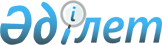 Республикалық бюджеттен қаржыландырылатын "С.Ж. Асфендияров атындағы Қазақ ұлттық медицина университеті", "Оңтүстік Қазақстан мемлекеттік фармацевтика академиясы" шаруашылық жүргізу құқығындағы республикалық мемлекеттік кәсіпорындарында, "Астана медицина университеті" акционерлік қоғамында жоғары медициналық және фармацевтикалық білімі бар мамандарды даярлауға 2012-2013 оқу жылына арналған мемлекеттік білім беру тапсырысын орналастыру туралыҚазақстан Республикасы Денсаулық сақтау министрінің 2012 жылғы 9 шілдедегі № 463 Бұйрығы. Қазақстан Республикасы Әділет министрлігінде 2012 жылы 18 шілдеде № 7800 тіркелді

      «Халық денсаулығы және денсаулық сақтау жүйесі туралы» Қазақстан Республикасының 2009 жылғы 18 қыркүйектегі кодексінің 7-бабының 1-тармағының 15) тармақшасын іске асыру мақсатында, «Республикалық бюджеттен қаржыландырылатын білім беру ұйымдарында (Қазақстан Республикасы Ұлттық қауіпсіздік комитетінің білім беру ұйымдарында мамандар даярлауды қоспағанда) жоғары және жоғары оқу орнынан кейінгі білімі бар, сондай-ақ техникалық және кәсіптік білімі бар мамандар даярлауға 2012/2013 оқу жылына арналған мемлекеттік білім беру тапсырысын бекіту туралы Қазақстан Республикасы Үкіметінің 2012 жылғы 18 мамырдағы № 640 қаулысына сәйкес БҰЙЫРАМЫН:



      1. Осы бұйрыққа қосымшаға сәйкес республикалық бюджеттен қаржыландырылатын «С.Ж. Асфендияров атындағы Қазақ ұлттық медицина университеті» мен «Оңтүстік Қазақстан мемлекеттік фармацевтика академиясы» шаруашылық жүргізу құқығындағы республикалық мемлекеттік кәсіпорындарында, «Астана медицина университеті» акционерлік қоғамында жоғары медициналық және фармацевтикалық білімі бар мамандарды даярлауға 2012-2013 оқу жылына арналған мемлекеттік білім беру тапсырысы орналастырылсын.



      2. Қазақстан Республикасы Денсаулық сақтау министрлігінің Ғылым және адами ресурстар департаменті (М.Қ. Телеуов):



      1) осы бұйрықты осы бұйрыққа қосымшада қаралған денсаулық сақтау саласындағы білім беру ұйымдарына жеткізсін, және олармен шарт жасасуды қамтамасыз етсін;



      2) осы бұйрықты Қазақстан Республикасы Әділет министрлігінде заңнамада белгіленген тәртіппен мемлекеттік тіркелуін қамтамасыз етсін.



      3. Қазақстан Республикасы Денсаулық сақтау министрлігінің Экономика және қаржы департаменті (Г.Р. Сүйінтаева) осы бұйрыққа қосымшада қаралған денсаулық сақтау саласындағы білім беру ұйымдарын жасалған шарттар негізінде қаржыландыруды қамтамасыз етсін.



      4. Қазақстан Республикасы Денсаулық сақтау министрлігінің Заң қызметі және мемлекеттік сатып алу департаменті (Е.Р. Әмірғалиев) осы бұйрық Қазақстан Республикасы Әділет министрлігінде мемлекеттік тіркелгеннен кейін оның заңнамада белгіленген тәртіппен бұқаралық ақпарат құралдарында ресми жариялануын қамтамасыз етсін.



      5. Осы бұйрықтың орындалуын бақылау Қазақстан Республикасының денсаулық сақтау вице-министрі Е.Ә. Байжүнісовке жүктелсін.



      6. Осы бұйрық алғашқы ресми жарияланған күннен бастап қолданысқа енгізіледі.      Қазақстан Республикасының

      Денсаулық сақтау министрі                  С. Қайырбекова

Қазақстан Республикасы   

Денсаулық сақтау министрінің

2012 жылғы 9 шілдедегі   

№ 463 бұйрығына       

қосымша            

Республикалық бюджеттен қаржыландырылатын «С.Ж. Асфендияров

атындағы Қазақ ұлттық медицина университеті» мен «Оңтүстік

Қазақстан мемлекеттік фармацевтика академиясы» шаруашылық

жүргізу құқығындағы республикалық мемлекеттік кәсіпорындарында,

«Астана медицина университеті» акционерлік қоғамында жоғары

медициналық және фармацевтикалық білімі бар мамандарды

даярлауға 2012-2013 оқу жылына арналған мемлекеттік білім беру

тапсырысы орналастыру
					© 2012. Қазақстан Республикасы Әділет министрлігінің «Қазақстан Республикасының Заңнама және құқықтық ақпарат институты» ШЖҚ РМК
				Р/с №Денсаулық сақтау саласындағы білім беру ұйымдарыБөлінген орындардың саныМамандықтың атауыМамандық бойынша бөлінген орындардың саны123451.С.Ж. Асфендияров атындағы Қазақ ұлттық медицина университеті1000, оның ішінде 630 қазақ тілінде білім алушыларЖалпы медицина700, оның ішінде 455 қазақ тілінде білім алушылар1.С.Ж. Асфендияров атындағы Қазақ ұлттық медицина университеті1000, оның ішінде 630 қазақ тілінде білім алушыларСтоматология50, оның ішінде 30 қазақ тілінде білім алушылар1.С.Ж. Асфендияров атындағы Қазақ ұлттық медицина университеті1000, оның ішінде 630 қазақ тілінде білім алушыларМейірбике ісі40, оның ішінде 25 қазақ тілінде білім алушылар1.С.Ж. Асфендияров атындағы Қазақ ұлттық медицина университеті1000, оның ішінде 630 қазақ тілінде білім алушыларҚоғамдық денсаулық сақтау60, оның ішінде 35 қазақ тілінде білім алушылар1.С.Ж. Асфендияров атындағы Қазақ ұлттық медицина университеті1000, оның ішінде 630 қазақ тілінде білім алушыларФармация90, оның ішінде 50 қазақ тілінде білім алушылар1.С.Ж. Асфендияров атындағы Қазақ ұлттық медицина университеті1000, оның ішінде 630 қазақ тілінде білім алушыларМедициналық-профилактикалық іс60, оның ішінде 35 қазақ тілінде білім алушылар2.«Астана медицина университеті» акционерлік қоғамы800, оның ішінде 482 қазақ тілінде оқитындарЖалпы медицина570, оның ішінде 345 қазақ тілінде білім алушылар2.«Астана медицина университеті» акционерлік қоғамы800, оның ішінде 482 қазақ тілінде оқитындарСтоматология25, оның ішінде 15 қазақ тілінде білім алушылар2.«Астана медицина университеті» акционерлік қоғамы800, оның ішінде 482 қазақ тілінде оқитындарМейірбике ісі20, оның ішінде 12 қазақ тілінде білім алушылар2.«Астана медицина университеті» акционерлік қоғамы800, оның ішінде 482 қазақ тілінде оқитындарҚоғамдық денсаулық сақтау145, оның ішінде, 85 қазақ тілінде білім алушылар2.«Астана медицина университеті» акционерлік қоғамы800, оның ішінде 482 қазақ тілінде оқитындарМедициналық-профилактикалық іс25, оның ішінде 15 қазақ тілінде білім алушылар2.«Астана медицина университеті» акционерлік қоғамы800, оның ішінде 482 қазақ тілінде оқитындарФармация15, оның ішінде 10 қазақ тілінде білім алушылар3.Оңтүстік Қазақстан мемлекеттік фармацевтика академиясы500, оның ішінде 350 қазақ тілінде білім алушыларФармация120, оның ішінде 80 қазақ тілінде білім алушылар3.Оңтүстік Қазақстан мемлекеттік фармацевтика академиясы500, оның ішінде 350 қазақ тілінде білім алушыларМейірбике ісі90, оның ішінде 65 қазақ тілінде білім алушылар3.Оңтүстік Қазақстан мемлекеттік фармацевтика академиясы500, оның ішінде 350 қазақ тілінде білім алушыларҚоғамдық денсаулық сақтау250, оның ішінде, 180 қазақ тілінде білім алушылар3.Оңтүстік Қазақстан мемлекеттік фармацевтика академиясы500, оның ішінде 350 қазақ тілінде білім алушыларМедициналық-профилактикалық іс40, оның ішінде 25 қазақ тілінде білім алушылар